وكيل الكلية للدراسات العليا                                             عميد الكليةج ا.د/ اشرف احمد قدري                                   ا.د/ عبد الله أحمد الشنوانى       جدول مقرر مميز للعام الجامعي 2012 / 2013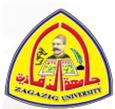 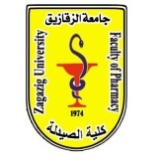 جدول مقرر مميز للعام الجامعي 2012 / 2013جدول مقرر مميز للعام الجامعي 2012 / 2013جدول مقرر مميز للعام الجامعي 2012 / 2013جدول مقرر مميز للعام الجامعي 2012 / 2013جدول مقرر مميز للعام الجامعي 2012 / 2013جدول مقرر مميز للعام الجامعي 2012 / 2013كلية الصيدلة                                                                                            جامعة الزقازيقكلية الصيدلة                                                                                            جامعة الزقازيقكلية الصيدلة                                                                                            جامعة الزقازيقكلية الصيدلة                                                                                            جامعة الزقازيقكلية الصيدلة                                                                                            جامعة الزقازيقكلية الصيدلة                                                                                            جامعة الزقازيقكلية الصيدلة                                                                                            جامعة الزقازيقالقسمالمادةالمادةاسم الطالبمعاد الامتحانمعاد الامتحاناعضاء هيئة التدريس للطلابأولاً الماجستيرأولاً الماجستيرأولاً الماجستيرأولاً الماجستيرأولاً الماجستيرأولاً الماجستيرMetabolism of individul Tissues التمثيل الغذائي للانسجة الفرديةMetabolism of individul Tissues التمثيل الغذائي للانسجة الفرديةهيثم مختار محمد قاسمرهام عبد الستار محمد احمدالأحد24/3/2013الأحد24/3/2013أ.د/ سوسو ابراهيم علىأ.د/ راوية سرحان امينالكيمياء الحيويةMetabolism of individul Tissues التمثيل الغذائي للانسجة الفرديةMetabolism of individul Tissues التمثيل الغذائي للانسجة الفرديةهيثم مختار محمد قاسمرهام عبد الستار محمد احمدالأحد24/3/2013الأحد24/3/2013أ.د/ سوسو ابراهيم علىأ.د/ راوية سرحان امينالفارماكولوجىPathophysiology فسيولوجيا الامراضPathophysiology فسيولوجيا الامراض1-  شيماء حسن محمود محمد الفيومى2-  محمود محمد ابراهيم يوسف3- محمود حسن محمود البطريق4- امانى صبرى زكريا5- سمر جمال محمد عبد الجواد6- يارا محمد عاطف احمد7- محمود نبيل محمود عطية30/3/201330/3/2013د/ وليد محمد بركاتالصيدلانياتTransdermal drug delivery systemاتاحة العقار عن طريق الجلدTransdermal drug delivery systemاتاحة العقار عن طريق الجلد1- محمد مصطفى كامل عبد المنعممحمود حامد محمود محمد النجار محمد السيد عبد الحميد حسن الصادق محمد احمد مصطفى محمود شيماء مسلم محمد السيد ريم محسن محمد عبد المجيد اسامه ابراهيم السيد ابو عامرالأربعاء20/3/2013الأربعاء20/3/2013أ.م.د/ حنان محمود النحاسد/ مروة حلمى عبد اللهالميكروبيولوجىAdvanced Pharmaceutical Microbiology(ISP2)Advanced Pharmaceutical Microbiology(ISP2)1- محمد عبد الرحمن عبد الله الحناوى2-  هند عاطف كامل محمد3- اسلام محسن4- هبة ابراهيم عبد الصبور شومان5- نورا محمد مختار محمد سليم6- فاطمة الزهراء يوسف عبد النبى7-هبة خيرى السيد حسن8-رشا احمد حسين الضمنى9- نهى سمير عبد الصادق ابو المجد10-  ايمان جواد سالم11- عمرو احمد بيومى12- امانى ابراهيم محمد جاد13-  حماده عطا الله ابراهيم31/3/201331/3/2013أ.د/ فتحى السيد سرىد/ هشام عبد المنعمالكيمياء الطبيةComputer Aidded Drug Designالتصميم الدوائىبمساعدة الكمبيوترComputer Aidded Drug Designالتصميم الدوائىبمساعدة الكمبيوتراحمد سامى عبد الصمد اروى محمد ابراهيم صالحناريمان محمد سعيد توفيقمنى محمود عمر قطباحمد جمال محمد عبد الله عيسىمروة حمدى حسن طلبة محمد صبرى عبد ربه عبد البرمى عبد السلام الديدامونىمها عبد المجيد محمد  البرعىرانيا جلال عبد الوارث عبد الواحدسامح محمد عطية فرجاحمد محمد السيد عبد الرحمنفاطمة ابراهيم فتحىمشيرة عبد الرازقاحمد ماهر متولى صالح16- احمد محمد ثروت الشبراوىالأربعاء 27/3/2013الساعة الواحدة ظهراالأربعاء 27/3/2013الساعة الواحدة ظهراأ.د/ محمد الحسينىأ.د/ منصور السيد ابو كل  الكيمياء   العضويةAdvanced Heterocyclic ChemistryAdvanced Heterocyclic Chemistry1- السيد ماهر محمود صالح2- ريهام محمد عبد الرحيم3-آلاء نبيل حسن مصطفى4- نهى محمد محمد رياض5- خالد عبد الحى محمود بدر أغا28/3/2013الساعة 10 صباحا28/3/2013الساعة 10 صباحاأ.د/ اعتدال حسن عبد العالد/ نرمين عونى احمد عثمانثانيا الدكتوراهثانيا الدكتوراهثانيا الدكتوراهثانيا الدكتوراهثانيا الدكتوراهثانيا الدكتوراهثانيا الدكتوراهالفارماكولوجىAdvanced trends in pharmacology LSP6الاتجاهات الحديثة فى علم الادوية1- م.م/ نانسى صفوت عبد الدايم2- م.م/ إباء محمد عبد المنعم3- م.م/  شيماء أنيس احمد1- م.م/ نانسى صفوت عبد الدايم2- م.م/ إباء محمد عبد المنعم3- م.م/  شيماء أنيس احمد13/3/2013أ.د/ رشا حسن عبد الغنى    د/ وليد بركاتأ.د/ رشا حسن عبد الغنى    د/ وليد بركاتالعقاقير1-Advanced Spoctroscopyالتحليل الطيفى المتقدم1- م.م/ رشا عادل عبد المنعم عطية2- م.م/ مى احمد محمد احمد السيد3 3- م.م/ منى فكرى عبد المقصود سيد احمد1- م.م/ رشا عادل عبد المنعم عطية2- م.م/ مى احمد محمد احمد السيد3 3- م.م/ منى فكرى عبد المقصود سيد احمدالثلاثاء26/3/2013أ.د/ عاصم محمد الشاذلىأ.د/ عبد المنعم محمد عطيةأ.د/ عاصم محمد الشاذلىأ.د/ عبد المنعم محمد عطيةالكيمياء الحيويةBiotransformationالنقل الاحيائيم.م/ مى منير مشهورم.م/ مى منير مشهورالأحد24/3/2013أ.د/ سوسو ابراهيم علىأ.د/ راوية سرحان امينأ.د/ سوسو ابراهيم علىأ.د/ راوية سرحان امينالصيدلانياتDrug targetingالتوجيه الدوائى1- م.م/ احمد سمير عبد الرحمن عبد المجيدم.م/ رانيا على ابو بكيرة محمد يوسف1- م.م/ احمد سمير عبد الرحمن عبد المجيدم.م/ رانيا على ابو بكيرة محمد يوسفالإثنين25/3/2013أ.م.د/ حنان محمود النحاسد/ مروة حلمى عبد اللهأ.م.د/ حنان محمود النحاسد/ مروة حلمى عبد اللهالصيدلانيات2- Solid dosageformsالاشكال الصيدلية الصلبة1- م.م/ احمد سمير عبد الرحمن عبد      المجيدم.م/ رانيا على ابو بكيرة محمد يوسف1- م.م/ احمد سمير عبد الرحمن عبد      المجيدم.م/ رانيا على ابو بكيرة محمد يوسفالسبت30/3/2013أ.د/ محمود عبد الغنى محمد مهدىأ.د/ هناء عبد الفتاح عطية الغمرىأ.د/ محمود عبد الغنى محمد مهدىأ.د/ هناء عبد الفتاح عطية الغمرىالميكروبيولوجىAdvanced pathogenic Bacteriology(ISP6) م.م/ مروة فادى محمد عبد الحميد-12- م.م/ لينا جميل محمد عبد الحافظ م.م/ مروة فادى محمد عبد الحميد-12- م.م/ لينا جميل محمد عبد الحافظالسبت16/3/2013أ.د/ ايمان المصرى أ.د/ منى عبد المنعمأ.د/ ايمان المصرى أ.د/ منى عبد المنعمالكيمياء الطبيةQuantitative and qualitative analysis of impurities in pharmaceutical preparationsالتحليل الكمى والكيفى لملوثات المستحضرات الطبية1- م.م/ هانى محمد حافظ2- م.م/ محمود محمد محمد سباعى1- م.م/ هانى محمد حافظ2- م.م/ محمود محمد محمد سباعى13/3/2013أ.د/ صبحى العدلأ.د/ عبدالله الشنوانىأ.د/ صبحى العدلأ.د/ عبدالله الشنوانى